Малюта Ольга ЮрьевнаПедагог - психологe-mail: sadik_murzilka-verhnekurgannoe@crimeaedu.ru тел. 33-72-81Уровень образованиявысшееКвалификацияспециалистПреподаваемые учебные предметы, курсы, дисциплины (модули)психологияУченая степеньнетУченое званиенетНаименование направления подготовки и (или) специальностиОткрытый Институт – Высшая профессиональная школа»Данные о повышении квалификациинет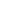 Данные о профессиональной переподготовкеПрошла курсы профессиональной переподготовки ООО "Инфоурок"  2019г. педагог - психологОбщий стаж работы (полных лет)7Стаж работы по специальности (полных лет)7Сведения о продолжительности опыта (лет) работы в профессиональной сферепедагогический стаж 7 летРеализуемые образовательные программы